Государственное бюджетное учреждение здравоохранения города Москвы“Научно-практический центр психического здоровья детейи подростков имени Г.Е. Сухаревой Департамента здравоохранениягорода Москвы”. Москва, 5-й Донской проезд, д. 21АУважаемые коллеги!11 мая с 10:00 до 13:00 состоится «День открытых вакансий»для студентов и выпускников педагогических вузов Москвы.В Государственное бюджетное учреждение здравоохранения города Москвы “Научно-практический центр психического здоровья детей и подростков имени Г.Е. Сухаревой Департамента здравоохранения города Москвы” требуются ВОСПИТАТЕЛИ.
График работы: сменный 
Уровень заработной платы: от 35000 руб. 
Должностные обязанности: 
1. Воспитатель работает с детским коллективом до 18 детей под руководством заведующего отделением, в тесном контакте с лечащим врачом и медицинским персоналом. 
2. Воспитатель должен знать возрастные и нервно-психические закономерности развития детей дошкольного и школьного возраста. 
3. Воспитатель обеспечивает организацию игровой и полезной занятости больных, определяет содержание и формы воспитательно-педагогической работы с учетом состояния ребенка и рекомендаций лечащего врача, знакомит детей с режимом дня, правилами поведения в отделении, прививает культурно-гигиенические навыки. 
4. Осуществляет психологическую подготовку ребенка перед проведением медицинских манипуляций. 
5. Воспитывает у детей дисциплинированность, вежливость, чувство дружбы и товарищества, а также бережное отношение к игрушкам, книгам и другому имуществу. 
6. Воспитатель участвует в проведении всех режимных моментов совместно с медицинским персоналом (прием пищи, подъем, укладка на сон, организация прогулок, самоподготовки, трудотерапии, в зооуголке). 
7. Участвует в организации и проведении учебных занятий (оказывает помощь педагогам и музыкальному руководителю). 
8. Подготавливает и участвует во всех сезонных и тематических праздниках в отделении и в стационаре. 
9. Добивается единого педагогического подхода к больным со стороны всего обслуживающего персонала. 
10. В тесном контакте с учителем школы организует детей для учебного процесса, осуществляет психиатрический надзор за детьми, оказывает помощь в подготовке домашнего задания. 
11. Ведет педагогическое обследование вновь поступивших больных, выясняя, уровень их учебных возможностей и дает заключение о степени их готовности к началу учебного процесса (в школьных направлениях для школьных отделений и педагогический листок для школьных отделений). 
12. Совместно с медицинским персоналом эстетически оформляет отделение, создает уют в палатах, игровой, столовой, заботится о том, чтобы территория и прогулочные площадки были соответственно оборудованы. 
13. Знакомится с историей болезни ребенка, участвует в медико-педагогических конференциях, разборах больных, педсоветах. 
14. Принимает участие в научно-практических разработках по лечебной педагогике совместно с кафедрами институтов. 
15. Соблюдает правила и принципы этики и медицинской деонтологии. 
16. Соблюдает лечебно-охранительный режим для пациентов. 
17. Ведет медицинскую документацию в электронном виде и на бумажном носителе. 
18. Ведет педагогический дневник, отображая особенности поведения пациентов, находящихся под наблюдением. 
19. Организует и проводит научные исследования. 
20. В работе воспитателя - любить детей. 
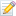 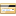 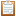 НПЦ ПЗДП ДЗМ - Главная www.npc-pzdp.ru С уважением,Анна БайраковаСпециалист по связям с общественностьюГБУЗ «НПЦ ПЗДП им. Г. Е. Сухаревой ДЗМ»Тел. +7(916)-520-98-15